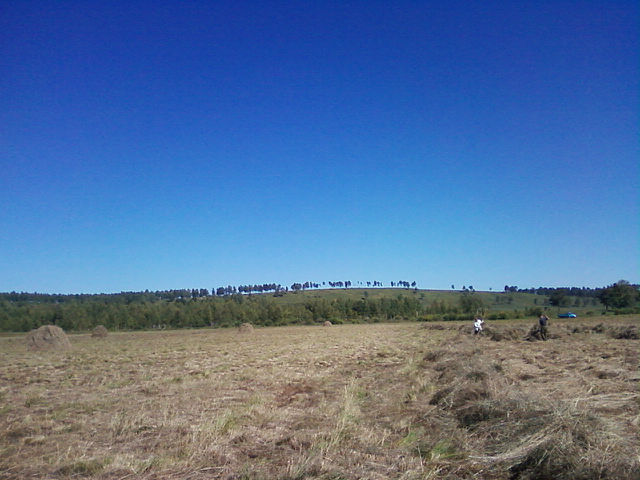 27.07.2020 г. № 31РОССИЙСКАЯ ФЕДЕРАЦИЯИРКУТСКАЯ ОБЛАСТЬЭХИРИТ-БУЛАГАТСКИЙ РАЙОНМУНИЦИПАЛЬНОЕ ОБРАЗОВАНИЕ «ЗАХАЛЬСКОЕ»АДМИНИСТРАЦИЯПОСТАНОВЛЕНИЕО предоставлении земельного участка на праве постоянного (бесрочного) пользования                В соответствии с Федеральным Законом № 131-ФЗ от 06.10.2003  «Об общих принципах организации местного самоуправления в Российской Федерации», Уставом МО «Захальское»ПОСТАНОВЛЯЮ:Предоставить на праве постоянного (бессрочного) пользования  МКУ КИЦ МО «Захальское»,  земельный участок с кадастровым номером 85:06:040101:620,  площадь 15294 кв. м. из категории земель населенных пунктов, местоположение: 669517, Россия, Иркутская обл., Эхирит-Булагатский район, п. Свердлово, ул. Советская, № 19, с видом разрешенного использования: для размещения, эксплуатации административных, оздоровительных, культурных зданий и сооружений.Глава администрации                                              МО «Захальское»                                                                            А.Н.Чернигов27.07.2020 г. № 30РОССИЙСКАЯ ФЕДЕРАЦИЯИРКУТСКАЯ ОБЛАСТЬЭХИРИТ-БУЛАГАТСКИЙ РАЙОНМУНИЦИПАЛЬНОЕ ОБРАЗОВАНИЕ «ЗАХАЛЬСКОЕ»АДМИНИСТРАЦИЯПОСТАНОВЛЕНИЕО ВНЕСЕНИИ ИЗМЕНЕНИЙ В ПОСТАНОВЛЕНИЕ АДМИНИСТРАЦИИ Муниципального образования «ЗАХАЛЬСКОЕ» ОТ 06.04.2020Г.№13 «Об утверждении ПОЛОЖЕНИЯ О ПОРЯДКЕ УВОЛЬНЕНИЯ МУНИЦИПАЛЬНОГО СЛУЖАЩЕГО АДМИНИСТРАЦИИ Муниципального образования «ЗАХАЛЬСКОЕ» В СВЯЗИ С УТРАТОЙ ДОВЕРИЯ»В соответствии с Федеральным законом от 25 декабря 2008 года №273-ФЗ «О противодействии коррупции», Трудовым кодексом Российской Федерации, Федеральным законом от 2 марта 2007 года №25-ФЗ «О муниципальной службе в Российской Федерации», Законом Иркутской области от 15 октября 2007 года №88-оз «Об отдельных вопросах муниципальной службы в Иркутской области», руководствуясь Уставом муниципального образования «Захальское», администрация муниципального образования «Захальское»ПОСТАНОВЛЯЕТ:1. Внести изменения в постановление администрации муниципального образования «Захальское» от 06.04.2020г. №13 «Об утверждении Положения о порядке увольнения муниципального служащего администрации муниципального образования «Захальское» в связи с утратой доверия» (далее – постановление, Положение):1.1. В подпункте 6 пункта 6 Положения слова «должностного лица» исключить;1.2. Пункт 20 Положения изложить в следующей редакции: «20. Взыскание в виде увольнения в связи с утратой доверия применяется не позднее шести месяцев со дня поступления информации о совершении муниципальным служащим проступка, не считая периодов временной нетрудоспособности муниципального служащего, нахождения его в отпуске, и не позднее трех лет со дня совершения им проступка. В указанные сроки не включается время производства по уголовному делу.»;1.3. В пункте 21 положения слова «в течение трех рабочих дней» заменить словами «в течение пяти календарных дней».1.4. В подпункте 5 пункта 22 Положения слова «должностного лица» исключить.2. Опубликовать настоящее постановление в газете «Захальский Вестник» и разместить на официальном сайте администрации муниципального образования «Захальское» в информационно-телекоммуникационной сети «Интернет».3. Настоящее Постановление вступает в силу после дня его официального опубликования. 4. Контроль за исполнением настоящего постановления оставляю за собой.Глава МО «Захальское»							А.Н. Чернигов27.07.2020 г. № 29Российская ФедерацияИркутская областьЭхирит-Булагатский муниципальный районМУНИЦИПАЛЬНОЕ ОБРАЗОВАНИЕ «ЗАХАЛЬСКОЕ»АДМИНИСТРАЦИЯПОСТАНОВЛЕНИЕ«О передаче муниципального имуществаМО «Захальское»  в оперативное управление МКУ КИЦ МО «Захальское»                В соответствии с Федеральным Законом № 131-ФЗ от 06.10.2003  «Об общих принципах организации местного самоуправления в Российской Федерации», Уставом МО «Захальское»ПОСТАНОВЛЯЮ:Передать следующее муниципальное имущество:- нежилое здание, 2-этажное. Площадь: 939,2 кв.м. Адрес (местоположение): 669517, Россия, Иркутская обл., Эхирит-Булагатский район, п. Свердлово, ул. Советская, № 19, кадастровым номером 85:06:040101:623в оперативное управление Муниципальному  казенному учреждению «Культурно-информационный центр МО «Захальское»  Настоящее постановление вступает в силу с момента его подписания.     3. Контроль  за исполнением настоящего постановления оставляю за собой.Глава администрации                                              МО «Захальское»                                                                            А.Н.Чернигов16.07.2020 г. № 28Российская ФедерацияИркутская областьЭхирит-Булагатский муниципальный районМУНИЦИПАЛЬНОЕ ОБРАЗОВАНИЕ «ЗАХАЛЬСКОЕ»АДМИНИСТРАЦИЯПОСТАНОВЛЕНИЕ«О переводе жилого помещения в нежилое помещение»               В соответствии с Жилищным кодексом РФ, Градостроительным кодексом РФ, Уставом муниципального образования «Захальское», на основании заявления Фоменко Алены Васильевны о переводе жилого дома в нежилой, в целях использования в качестве магазина, администрация МО «Захальское»ПОСТАНОВЛЯЕТ:1. Перевести объект с кадастровым номером 85:06:040101:872  из жилого в нежилое для использования в качестве магазина.2. Администрации МО «Захальское» в течение трёх дней с момента подписания настоящего постановления направить уведомление о переводе жилого помещения в нежилое помещение Фоменко А.В.3. Опубликовать настоящее постановление в газете «Захальский вестник».  4. Настоящее постановление вступает в силу после дня его официального опубликования.Глава администрации:                                                     А.Н. ЧерниговМО «Захальское»Адрес редакции: Иркутская область Эхирит-Булагатский район п. Свердлово ул. Советская д. 19 тел.(факс) 8(39541) 24421Учредитель—Дума МО «Захальское»Главный редактор—Чернигов А.Н.Тираж—50 экз.  Подписано в печать  06.08.2020 г. Цена—бесплатноГазета отпечатана в администрации МО «Захальское»